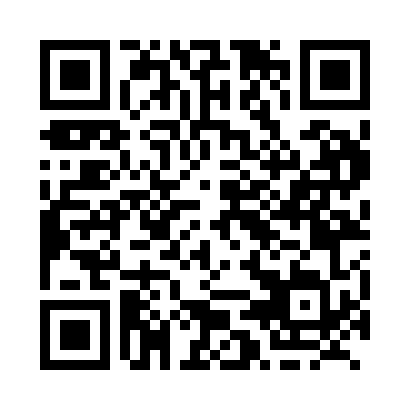 Prayer times for Glenemma, British Columbia, CanadaWed 1 May 2024 - Fri 31 May 2024High Latitude Method: Angle Based RulePrayer Calculation Method: Islamic Society of North AmericaAsar Calculation Method: HanafiPrayer times provided by https://www.salahtimes.comDateDayFajrSunriseDhuhrAsrMaghribIsha1Wed3:395:3112:546:018:1910:112Thu3:365:2912:546:028:2010:143Fri3:335:2712:546:038:2210:164Sat3:315:2612:546:048:2310:195Sun3:285:2412:546:058:2510:216Mon3:255:2212:546:068:2610:247Tue3:235:2112:546:068:2810:278Wed3:205:1912:546:078:2910:299Thu3:175:1812:546:088:3110:3210Fri3:155:1612:546:098:3210:3411Sat3:125:1412:546:108:3410:3712Sun3:095:1312:546:118:3510:4013Mon3:075:1112:546:128:3710:4214Tue3:045:1012:546:138:3810:4515Wed3:015:0912:546:148:4010:4716Thu3:015:0712:546:148:4110:4817Fri3:005:0612:546:158:4210:4818Sat2:595:0512:546:168:4410:4919Sun2:595:0312:546:178:4510:5020Mon2:585:0212:546:188:4710:5021Tue2:585:0112:546:188:4810:5122Wed2:575:0012:546:198:4910:5223Thu2:574:5912:546:208:5010:5224Fri2:564:5812:546:218:5210:5325Sat2:564:5712:546:218:5310:5426Sun2:554:5612:556:228:5410:5427Mon2:554:5512:556:238:5510:5528Tue2:544:5412:556:238:5610:5629Wed2:544:5312:556:248:5810:5630Thu2:544:5212:556:258:5910:5731Fri2:534:5112:556:259:0010:58